Проект О  внесении изменений  в решение совета сельского поселенияСтаротумбагушевский  сельсовет № 415 от 18.12.2014 года «О бюджете сельского поселения Старотумбагушевский  сельсовет муниципального района Шаранский район Республики Башкортостан на 2015 год и на плановый период  2016 и 2017 годов»В целях  надлежащего и качественного исполнения бюджета сельского поселения Старотумбагушевский сельсовет, выслушав главу сельского поселения Бадамшин И.Х.        - Внести изменения в решение Совета сельского поселения Старотумбагушевский сельсовет № 415 от 18.12.2014 года «О бюджете сельского поселения Старотумбагушевский сельсовет муниципального района Шаранский район Республики Башкортостан на 2015 год и на плановый период 2016 и 2017 годов» согласно приложения 1,2,3,4 к настоящему решению:в приложение № 1 «Поступления доходов в бюджет сельского поселения Старотумбагушевский сельсовет муниципального района Шаранский район Республики Башкортостан на плановый период 2016 и 2017 годов» к решению совета сельского поселения Старотумбагушевский сельсовет муниципального района Шаранский район № 415 от 18.12.2014 г. согласно приложению № 1 к настоящему решению.в приложение № 2 «Распределение бюджетных ассигнований сельского поселения Старотумбагушевский сельсовет муниципального района Шаранский  район Республики Башкортостан на плановый период 2016 и 2017 годов по разделам, подразделам, целевым статьям, группам  видов расходов бюджета» к решению совета сельского поселения Старотумбагушевский сельсовет муниципального района Шаранский район № 415 от 18.12.2014 г. согласно приложению № 2 к настоящему решению.в приложение № 3 «Распределение бюджетных ассигнований сельского поселения Старотумбагушевский сельсовет муниципального района Шаранский  район Республики Башкортостан на плановый период 2016 и 2017 годов по целевым статьям, группам  видов расходов бюджета» к решению совета сельского поселения Старотумбагушевский сельсовет муниципального района Шаранский район № 415 от 18.12.2014 г.  согласно приложению №3 к настоящему решению.в приложение № 4 «Ведомственная структура расходов бюджета  сельского поселения Старотумбагушевский сельсовет муниципального района Шаранский район республики Башкортостана на плановый период 2016 и 2017 годов» к решению совета сельского поселения Старотумбагушевский сельсовет муниципального района Шаранский район № 415 от 18.12.2014г. согласно приложению № 4 к настоящему решению.              Глава сельского поселения              Старотумбагушевский сельсовет муниципального района              Шаранский район Республики Башкортостан                                И.Х.Бадамшин            с. Старотумбагушево           ______.2015г.           № ______                                                                         Приложение 1к решению Совета сельского поселения Старотумбагушевский сельсовет Муниципального района Шаранский район Республики Башкортостан от ________ 2015 года № _______Поступления доходов в бюджет сельского поселения Старотумбагушевский сельсовет муниципального района Шаранский район Республики Башкортостан на плановый период 2016 и 2017 годов                                                                                                         (тыс. рублей)Глава сельского поселения                                                             Бадамшин И.Х.Распределение бюджетных ассигнований сельского поселения Старотумбагушевский сельсовет на плановый период 2016 и 2017 годов по разделам, подразделам, целевым статьям (муниципальным программам сельского поселения Старотумбагушевский сельсовет и непрограммным направлениям деятельности), группам видов расходов классификации расходов бюджетов(тыс. рублей)Распределение бюджетных ассигнований сельского поселения Старотумбагушевский сельсовет на плановый период 2016 и 2017 годов по разделам, подразделам, целевым статьям (муниципальным программам сельского поселения Старотумбагушевский сельсовет и непрограммным направлениям деятельности), группам видов расходов классификации расходов бюджетов(тыс. рублей)                                                                        Приложение 4к решению Совета сельского поселенияСтаротумбагушевский сельсоветМуниципального района Шаранский район Республики Башкортостанот __________ 2015 года № _______Ведомственная структура  расходов бюджета сельского поселения Старотумбагушевский сельсовет на плановый период 2015 и 2016 годов(тыс. рублей)Башкортостан РеспубликаһыныңШаран районымуниципаль районыныңИске Томбағош  ауыл советыауыл биләмәһе СоветыҮҙәк урамы, 14-се йорт, Иске Томбағош  ауылыШаран районы Башкортостан Республикаһының 452636 Тел.(34769) 2-47-19, e-mail:sttumbs@yandex.ruwww.stumbagush.sharan-sovet.ru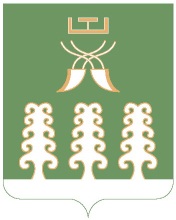 Совет сельского поселенияСтаротумбагушевский сельсоветмуниципального районаШаранский районРеспублики Башкортостанул. Центральная, д.14 д. Старотумбагушево                                     Шаранского района Республики Башкортостан, 452636 Тел.(34769) 2-47-19, e-mail:sttumbs@yandex.ru,www.stumbagush.sharan-sovet.ruКБК201620172 02 04014 10 7301 151110,0110,00409\791\09\0\0315\244\225.2\ФЗ131-03_62\\РП-В-6800\2.09.000.000110,0110,0КодКодНаименование кода вида доходов (группы, подгруппы, статьи, подстатьи, элемента), подвида доходов,) классификации операции сектора государственного управления, относящихся к доходам бюджетовСуммаСуммаКодКодНаименование кода вида доходов (группы, подгруппы, статьи, подстатьи, элемента), подвида доходов,) классификации операции сектора государственного управления, относящихся к доходам бюджетовСуммаСуммаКодКодНаименование кода вида доходов (группы, подгруппы, статьи, подстатьи, элемента), подвида доходов,) классификации операции сектора государственного управления, относящихся к доходам бюджетовСуммаСуммаКодКодНаименование кода вида доходов (группы, подгруппы, статьи, подстатьи, элемента), подвида доходов,) классификации операции сектора государственного управления, относящихся к доходам бюджетов2016 год2017 годКодКодНаименование кода вида доходов (группы, подгруппы, статьи, подстатьи, элемента), подвида доходов,) классификации операции сектора государственного управления, относящихся к доходам бюджетов2016 год2017 год12234  Всего  Всего110,0110,02 00 00000 00 0000 000БЕЗВОЗМЕЗДНЫЕ ПОСТУПЛЕНИЯБЕЗВОЗМЕЗДНЫЕ ПОСТУПЛЕНИЯ110,0110,02 02 00000 00 0000 000Безвозмездные поступления от других бюджетов бюджетной системы Российской ФедерацииБезвозмездные поступления от других бюджетов бюджетной системы Российской Федерации110,0110,02 02 04000 00 0000 151Иные межбюджетные трансфертыИные межбюджетные трансферты110,0110,02 02 04014 00 0000 151Межбюджетные трансферты, передаваемые бюджетам муниципальных образований на осуществление части полномочий по решению вопросов местного значения в соответствии с заключенными соглашениямиМежбюджетные трансферты, передаваемые бюджетам муниципальных образований на осуществление части полномочий по решению вопросов местного значения в соответствии с заключенными соглашениями110,0110,02 02 04014 10 0000 151Межбюджетные трансферты, передаваемые бюджетам поселений из бюджетов муниципальных районов на осуществление части полномочий по решению вопросов местного значения в соответствии с заключенными соглашениямиМежбюджетные трансферты, передаваемые бюджетам поселений из бюджетов муниципальных районов на осуществление части полномочий по решению вопросов местного значения в соответствии с заключенными соглашениями110,0110,02 02 04014 10 7000 151Безвозмездные поступления в бюджеты муниципальных образованийБезвозмездные поступления в бюджеты муниципальных образований110,0110,02 02 04014 10 7300 151Прочие безвозмездные поступленияПрочие безвозмездные поступления110,0110,02 02 04014 10 7301 151Прочие безвозмездные поступленияПрочие безвозмездные поступления110,0110,0                                                                        Приложение 2к решению Совета сельского поселенияСтаротумбагушевский сельсоветМуниципального района Шаранский район Республики Башкортостанот _________ 2015 года № _______Наименование РзПрЦсрВрсуммасуммаНаименование РзПрЦсрВр2016год2017год123456ВСЕГО110,0110,0Национальная экономика0400110,0110,0Дорожное хозяйство (дорожные фонды)0409110,0110,0Муниципальная программа «Содержание и ремонт улично-дорожной сети автомобильных дорог общего пользования, находящихся в границах сельского поселения Старотумбагушевский сельсовет муниципального района Шаранский район Республики Башкортостан в 2014-2019гг.»04090900000110,0110,0Дорожное хозяйство04090900315110,0110,0Закупка товаров, работ и услуг для муниципальных нужд04090900315200110,0110,0Глава сельского поселения:                              Бадамшин И.Х.                                                                        Приложение 3к решению Совета сельского поселенияСтаротумбагушевский сельсоветМуниципального района Шаранский район Республики Башкортостанот ________ 2015 года № _______Наименование ЦсрВрсуммасуммаНаименование ЦсрВр2016год2017год12345ВСЕГО110,0110,0Программа сельского поселения «Содержание и ремонт улично-дорожной сети автомобильных дорог общего пользования, находящихся в границах сельского поселения Старотумбагушевский сельсовет в муниципальном районе Шаранский район Республики Башкортостан в 2014-2019годах»0900000110,0110,0Дорожное хозяйство0900315110,0110,0Закупка товаров, работ и услуг для муниципальных нужд0900315200110,0110,0Глава сельского поселения:                              Бадамшин И.Х.Наименование Вед-воЦсрВрсуммасуммаНаименование Вед-воЦсрВр2016год2017год123456ВСЕГО791110,0110,0Администрация сельского поселения Старотумбагушевский  сельсовет муниципального района Шаранский район Республики Башкортостан791110,0110,0Программа сельского поселения «Содержание и ремонт улично-дорожной сети автомобильных дорог общего пользования, находящихся в границах сельского поселения Старотумбагушевский сельсовет в муниципальном районе Шаранский район Республики Башкортостан в 2014-2019годах»7910900000110,0110,0Дорожное хозяйство7910900315110,0110,0Закупка товаров, работ и услуг для муниципальных нужд7910900315200110,0110,0Глава сельского поселения:                              Бадамшин И.Х.